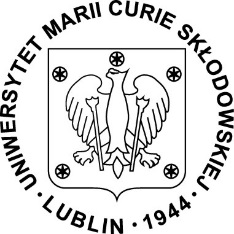 ZARZĄDZENIENr 38/2023RektoraUniwersytetu Marii Curie-Skłodowskiejw Lubliniez dnia 12 kwietnia 2023 r.w sprawie szczegółowych zasad przyznawania wyróżnień rozprawom doktorskimNa podstawie art. 23 ust. 1 i 2 ustawy z dnia 20 lipca 2018 r. - Prawo o szkolnictwie wyższym i nauce (Dz.U. z 2022 r. poz. 574 z późn. zm.), zwanej dalej PSWIN oraz § 21 ust. 5 Regulaminu przeprowadzania postępowań w sprawie nadania stopnia doktora w Uniwersytecie Marii Curie-Skłodowskiej w Lublinie, stanowiącego załącznik do uchwały Nr XXIV – 29.15/19 Senatu Uniwersytetu Marii Curie-Skłodowskiej w Lublinie z dnia 25 września 2019 r. w sprawie wprowadzenia Regulaminu przeprowadzania postępowań w sprawie nadania stopnia doktora w Uniwersytecie Marii Curie-Skłodowskiej w Lublinie (ze zm.), zarządza się:§ 1Zarządzenie określa szczegółowe zasady przyznawania przez rektora wyróżnień rozprawom doktorskim, przedkładanym w ramach:przewodów doktorskich, przeprowadzanych zgodnie z ustawą z dnia 14 marca 2003 r. o stopniach naukowych i tytule naukowym oraz o stopniach i tytule w zakresie sztuki, orazpostępowań w sprawie nadania stopnia naukowego doktora, przeprowadzanych zgodnie 
z ustawą z dnia 20 lipca 2018 r. Prawo o szkolnictwie wyższym i nauce,
zwanych dalej łącznie postępowaniami.§ 2Po zakończeniu postępowania i nadaniu stopnia doktora, Rektor może na wniosek rady naukowej instytutu podjąć decyzję o przyznaniu wyróżnienia rozprawie doktorskiej.Z wnioskiem o przyznanie wyróżnienia rozprawie może wystąpić:co najmniej dwóch recenzentów w swoich recenzjach wraz z uzasadnieniem, z zastrzeżeniem § 3, lubkomisja doktorska.Rada naukowa instytutu podejmuje w głosowaniu tajnym, bezwzględną większością głosów, uchwałę o wystąpieniu z wnioskiem o przyznanie przez Rektora wyróżnienia za szczególnie wysoki poziom naukowy rozprawie doktorskiej.Wniosek, o którym mowa w § 2 ust. 1, powinien zawierać uzasadnienie merytoryczne.Osoba, której przyznano wyróżnienie za szczególnie wysoki poziom naukowy rozprawy doktorskiej otrzymuje dyplom uznania.W przypadku pozytywnej decyzji w przedmiocie przyznania wyróżnienia rozprawie doktorskiej, Przewodniczący rady naukowej instytutu przedkłada Rektorowi do podpisu dyplom uznania.Wzór dyplomu uznania stanowi załącznik do niniejszego zarządzenia.§ 3W przypadku postępowań wszczętych do 30 kwietnia 2019 r. i niezakończonych, warunkiem koniecznym rozpatrywania wniosku o przyznanie wyróżnienia rozprawie jest pisemne sformułowanie go przez jednego recenzenta w swojej recenzji wraz z uzasadnieniem.§ 4W sprawach nieuregulowanych, dotyczących zasad przyznawania wyróżnień rozprawom doktorskim ostateczną decyzją podejmuje rektor.§ 5Zarządzenie wchodzi w życie z dniem podpisania.								       R E K T O R                                                                                    prof. dr hab. Radosław Dobrowolski[WZÓR DYPLOMU UZNANIA]                                                                                   Załącznik do Zarządzenia Nr 38/2023 Rektora UMCS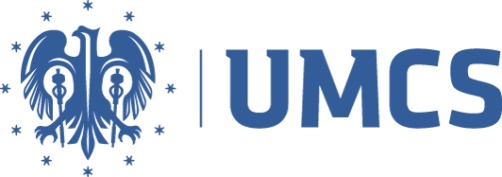 DYPLOM UZNANIAza wyróżnioną rozprawę doktorskądlaPana/Pani………………………………………Temat pracy: ……………………………………………...……………Dyscyplina/-y: …………………………………………………………Promotor/-rzy:………………………………………………………….R E K T O R………………………………………….Lublin, dnia ……………………. r.